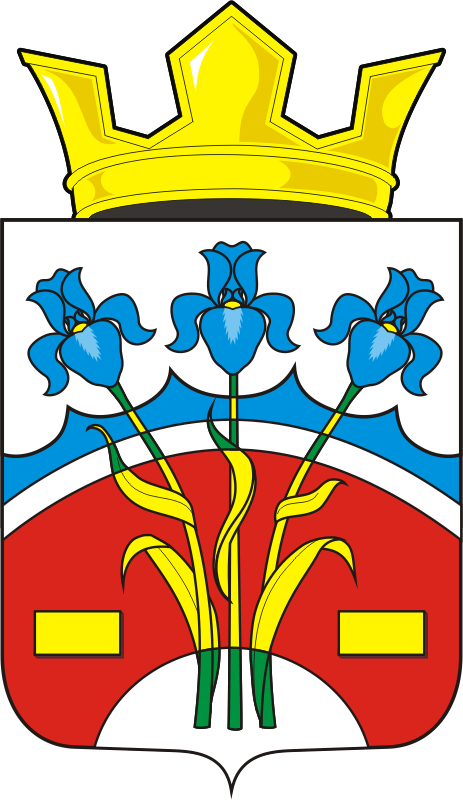 АДМИНИСТРАЦИЯ ФЕДОРОВСКОГО ПЕРВОГО СЕЛЬСОВЕТА САРАКТАШСКОГО РАЙОНА ОРЕНБУРГСКОЙ ОБЛАСТИП О С Т А Н О В Л Е Н И Е_________________________________________________________________________________________________________10.03.2020                 с. Федоровка Первая                                      № 14-пО внесении изменений в муниципальную программу «Реализация муниципальной политики на территории муниципального образования Федоровский Первый сельсовет Саракташского района Оренбургской области на 2018-2024 годы»В соответствии с Бюджетным кодексом Российской Федерации, Федеральным законом от 06.10.2003 №131-ФЗ «Об общих принципах организации местного самоуправления в Российской Федерации», постановлением администрации МО Федоровский Первый сельсовет от 14. 07.2017 года № 16-п «Об утверждении Порядка разработки, реализации и оценки эффективности муниципальных программ муниципального образования Федоровский Первый сельсовет Саракташского района Оренбургской области», руководствуясь Уставом МО Федоровский Первый сельсовет1. Внести изменение в приложение к постановлению от 07.11.2017 г. № 33-п паспорт муниципальной программы и приложения №1,2,3,4,5,6,7,8,9, 10,11 изложив в новой редакции.2. Настоящее постановление вступает в силу со дня его обнародования и подлежит размещению на сайте администрации Федоровского Первого сельсовета.3. Контроль за выполнением настоящего постанволения оставляю за собой.Глава Федоровского Первого сельсовета:                                                                   А.А.ХлопушинРазослано: прокурору района, финансовый отдел администрации Саракташского района, официальный сайт, в дело.Приложение  к постановлению                                                                   Федоровского Первого сельсовета                                                                                                 от 10.03.2020 № 14-ППАСПОРТМУНИЦИПАЛЬНОЙ ПРОГРАММЫ.(далее – Программа)Реализация муниципальной политики на территории муниципального образования Федоровский Первый сельсовет Саракташского района Оренбургской области на 2018 - 2024 годы_____________________________(наименование муниципальной программы)(далее – Программа)1. Общая характеристика сферы реализации ПрограммыМестное самоуправление в Российской Федерации составляет одну из основ конституционного строя. Его значение в политической системе российского общества определяется тем, что это тот уровень власти, который наиболее приближен к населению, им формируется и ему непосредственно подконтролен, решает вопросы удовлетворения основных жизненных потребностей населения. Эффективное местное самоуправление является одним из условий социально-экономического развития муниципального образования, повышения качества жизни населения, повышения доверия населения к власти.Осуществление органами местного самоуправления своих полномочий и функций определяется, прежде всего, тремя факторами:- состоянием системы органов местного самоуправления, их функционально-должностной структурой;- состоянием кадрового состава и, прежде всего, профессионализмом работников органов местного самоуправления;- наличием инструментов и способов взаимодействия населения и органов местного самоуправления.Помимо своих полномочий, муниципальное образование Федоровский Первый сельсовет осуществляет выполнение части переданных полномочий Российской Федерации по государственной регистрации актов гражданского состояния; по ведению первичного воинского учета на территориях, где отсутствуют военные комиссариаты.Муниципальное образование Федоровский Первый сельсовет передает часть полномочий по обеспечению услугами организаций культуры и библиотечного обслуживания жителей сельсовета муниципальному району по вопросам:- организации библиотечного обслуживания населения, комплектования и обеспечения сохранности библиотечных фондов библиотек сельсовета;- создание условий для организации досуга и обеспечения жителей сельсовета услугами организаций культуры;- сохранения, использования и популяризации объектов культурного наследия (памятников истории и культуры), находящихся в собственности поселения, охрана объектов культурного наследия (памятников истории и культуры) местного (муниципального) значения, расположенных на территории сельсовета;- создание условий для развития местного традиционного народного художественного творчества, участия в сохранении, возрождении и развитии народного художественных промыслов в сельсовете.Основными направлениями деятельности администрации сельсовета являются: - мобилизация доходных источников местного бюджета;- повышение эффективности расходования бюджетных средств;- обеспечение выполнения части, переданных органами власти другого уровня, полномочий;- обеспечение деятельности аппарата управления;- реализация намеченных мероприятий по капитальному ремонту, ремонту дорог и их содержанию;- благоустройство территории и др.- По оценке Министерства обороны Российской Федерации, обладающего полномочиями по организации централизованного учета и паспортизации воинских захоронений, из 31078 воинских захоронений степень сохранности 31 процента захоронений от их общего количества оценивается как "неудовлетворительная", что требует проведения работ по их восстановлению (ремонту, реставрации, благоустройству).Важную роль играют информатизация сферы управления, так как она не только повышает эффективность управления на всех его уровнях, но и позволяет повысить эффективность целенаправленной деятельности в других сферах.Для информирования населения создан официальный интернет - сайт муниципального образования Федоровский Первый сельсовет, на котором размещается информация о деятельности органов местного самоуправления. В соответствии с законодательством на сайте публикуются нормативные правовые акты, принятые главой сельского поселения, администрацией сельсовета и Советом Депутатов муниципального образования Федоровский Первый сельсовет.Эффективность управления - одна из важнейших составляющих социально-экономического развития сельского поселения, которая напрямую зависит от компетентности муниципальных служащих, специалистов администрации.2. Перечень показателей (индикаторов) муниципальной программыСведения о показателях (индикаторах) Программы, подпрограмм Программы и их значениях представлены в приложении № 1 к настоящей Программе.Методика расчета значений показателей муниципальных программ приведена в табл.1 3. Перечень подпрограмм, ведомственных целевых программ, основных мероприятий и мероприятий муниципальной программыПеречень основных мероприятий Программы в разрезе подпрограмм приводится, основных мероприятий и мероприятий муниципальной программы в приложении №2 к настоящей Программе.Программа включает в себя 6 подпрограмм (приложение № 4 – 9).4. Ресурсное обеспечение реализации муниципальной программы Финансовое обеспечение реализации Программы планируется осуществлять за счет средств бюджета сельсовета, а также межбюджетных трансфертов, передаваемых из федерального, областного и районного бюджетов. Общий объем финансирования Программы за весь период реализации прогноза составит 39910,3 тыс. рублей, в том числе по годам реализации:2018 год – 4 731,22 тыс. руб.;2019 год – 5 270,2 тыс. руб.;2020 год – 14196,18 тыс. руб.;2021 год – 3 927,8 тыс. руб. 2022 год – 3 928,3 тыс. руб.2023 год – 3 928,3 тыс. руб.2024 год – 3 928,3 тыс. руб.Информация о ресурсном обеспечении муниципальной программы в разрезе по годам реализации и источникам финансирования представлена в приложении №3 к настоящей Программе.5.  Порядок и методика оценки эффективности предоставляемых(планируемых к предоставлению) налоговых льгот1. Порядок и методика оценки эффективности предоставляемых (планируемых к предоставлению) налоговых льгот (далее – Порядок) определяет последовательность действий при оценке эффективности предоставляемых (планируемых к предоставлению) налоговых льгот. 2. Оценка эффективности предоставляемых (планируемых к предоставлению) налоговых льгот проводится в целях обеспечения контроля результативности предоставления налоговых льгот, оптимального выбора объектов для предоставления поддержки в форме налоговых льгот. 3. Оценка эффективности предоставляемых налоговых льгот осуществляется по отчетным данным налогового органа за истекший налоговый период.Оценка эффективности планируемых к предоставлению налоговых льгот проводится по прогнозным данным, предоставленным налогоплательщиком, претендующим на получение налоговой льготы,  на очередной налоговый период. 4. В целях проведения оценки эффективности планируемых к предоставлению налоговых льгот письменное обращение о предоставлении налоговых льгот начиная с очередного финансового года, направляемое на имя Главы администрации муниципального образования  в срок до 1 августа текущего финансового года, должно содержать следующую информацию: 1. Наименование налога, по которому предполагается установление налоговой льготы.2. Предполагаемый вид, размер и срок действия налоговой льготы.3. Данные финансово-экономического обоснования: - целесообразность установления налоговой льготы;- перечень мероприятий, которые предполагается осуществить за счет высвобождающихся средств в случае предоставления налоговой льготы;-расчет годовой суммы средств, высвобождающейся у налогоплательщика в случае предоставления налоговой льготы.К обращению прилагаются следующие документы: - справка налогового органа по месту государственной регистрации налогоплательщика о суммах уплаченных им налогов и иных обязательных платежей в бюджеты всех уровней бюджетной системы Российской Федерации на последнюю отчетную дату; - справка налогового органа об отсутствии задолженности по уплате налогов и иных обязательных платежей в бюджеты всех уровней бюджетной системы Российской Федерации на последнюю отчетную дату;- копия баланса с приложениями за отчетный период, предшествующий обращению, с отметкой налогового органа (для организаций, применяющих общую систему налогообложения);- копия декларации по итогам деятельности за отчетный год, с отметкой налогового органа (для организаций и индивидуальных предпринимателей, применяющих специальные налоговые режимы).5. Для оценки эффективности предоставляемых (планируемых к предоставлению) налоговых льгот используются сведения о:- ставке налога;- льготной ставке налога (при предоставлении льготы по пониженной ставке);- сумме (размере) сокращения базы налога (при полном или частичном освобождении базы налога от налогообложения) за истекший период отчетного года;- финансово – экономическом состоянии налогоплательщиков (бухгалтерская отчетность с отметкой налогового органа, налоговая декларация, справки, отчеты, аналитические записки);- суммах уплаченных налогов в бюджет налогоплательщиками, которые используют налоговые льготы;- суммах налогов, не поступивших в бюджет в связи с использованием налогоплательщиками налоговых льгот;- среднесписочной численности работников;- среднемесячной номинальной начисленной заработной плате в расчете на одного работника.6. Оценка эффективности предоставляемых (планируемых к предоставлению) налоговых льгот осуществляется в три этапа.На первом этапе производится инвентаризация налоговых льгот.На втором этапе определяется сумма недополученных доходов бюджета от предоставления налоговых льгот.По предоставленным налоговым льготам сумма недополученных доходов определяется по отчетным данным налогового органа.По налоговым льготам, планируемым к предоставлению, сумма недополученных доходов рассчитывается по следующим формулам:а) в случае, если предоставление налоговой льготы заключается в освобождении от налогообложения части налоговой базы или полном освобождении от уплаты налога:ВД = НБс х НСд, где:ВД – сумма недополученных доходов в случае предоставления налоговой льготы;НБс – сумма (размер) сокращения налоговой базы по причине предоставления налоговой льготы (размер налоговой базы, исключенный из налогообложения);НСд – действующая в период предоставления налоговой льготы налоговая ставка.б) в случае, если предоставление налоговой льготы заключается в обложении налоговой базы (или ее части) по сниженной налоговой ставке:ВД = НБ х (НСд – НСл), где:ВД – сумма недополученных доходов в случае предоставления налоговой льготы;НБ – размер налоговой базы, на которую распространяется действие льготной налоговой ставки;НСд – действующая в период предоставления налоговой льготы налоговая ставка;НСл – льготная налоговая ставка.На третьем этапе определяется эффективность предоставляемых (планируемых к предоставлению) налоговых льгот.7. Бюджетная эффективность налоговых льгот по категории налогоплательщиков, использующих налоговые льготы, рассчитывается путем сравнения:Бэф = СНо>СНп, где:Бэф – бюджетная эффективность налоговых льгот;СНо – сумма налогов, уплаченных в бюджет за последний отчетный год (оценка на планируемый год);СНп – сумма налогов, уплаченных в бюджет за год, предшествующий последнему отчетному году (планируемому году).8. Экономическая эффективность налоговых льгот определяется на основании динамики следующих финансово – экономических показателей деятельности категории налогоплательщиков, использующих налоговые льготы:- объем инвестиций в основной капитал;- выручка от реализации товаров, продукции, работ, услуг (за минусом НДС, акцизов и аналогичных обязательных платежей);- прибыль (убыток) до налогообложения;- фонд начисленной заработной платы работников; - среднемесячная заработная плата работников;- задолженность по платежам в бюджетную систему Российской Федерации;- задолженность по выплате заработной платы;- объем платных услуг населению.Финансово-экономические показатели деятельности категории  налогоплательщиков, применяющих упрощенную систему налогообложения:- численность налогоплательщиков;- налоговая база;- инвестиции в основной капитал малых предприятий;- задолженность по платежам в бюджетную систему Российской Федерации.Экономическая эффективность предоставленных налоговых льгот оценивается темпом роста показателей последнего отчетного года и года, предшествующего последнему отчетному году. Экономическая эффективность налоговых льгот, планируемых к предоставлению, оценивается темпом роста прогнозируемых показателей планируемого года и текущего года. 9. Социальная эффективность налоговых льгот для организаций и индивидуальных предпринимателей определяется на основании динамики среднесписочной численности работников и (или) среднемесячной номинальной начисленной заработной платы в расчете на одного работника.Социальная эффективность налоговых льгот определяется путем сравнения:ЧРМ1 – ЧРМ0 > 0, где:ЧРМ1 – среднесписочная численность работников в последнем отчетном году (для планируемых к предоставлению налоговых льгот – оценка планируемого года);ЧРМ0 – среднесписочная численность работников в году, предшествующем последнему отчетному году (для планируемых к предоставлению налоговых льгот – оценка текущего года), и (или):ЗП1 – ЗП0 > 0, где:ЗП1 – среднемесячная номинальная начисленная заработная плата в расчете на одного работника в последнем отчетном году (для планируемых к предоставлению налоговых льгот – оценка планируемого года);ЗП0 – среднемесячная номинальная начисленная заработная плата в расчете на одного работника в году, предшествующем последнему отчетному году (для планируемых к предоставлению налоговых льгот – оценка текущего года).Социальная эффективность налоговых льгот для отдельных категорий физических лиц не определяется, а признается эффективной и принимается равной размеру предоставляемых налоговых льгот.Обоснование необходимости применения и описание применяемых налоговых, тарифных, кредитных и иных инструментов (налоговых и неналоговых расходов) для достижения цели и (или) ожидаемых результатов муниципальной программы, а также ресурсное обеспечение реализации муниципальной программы за счет налоговых и неналоговых расходов приводится в Приложении.Отнесение налоговых льгот (налоговых расходов) к муниципальным программам осуществляется исходя из соответствия целей налоговых льгот (налоговых расходов) приоритетам и целям социально-экономического развития Федоровского Первого сельсовета Саракташского района, установленным в соответствующих муниципальных программах.Налоговые льготы (налоговые расходы) должны соответствовать критериям целесообразности и результативности предоставления.Критериями целесообразности предоставления налоговых льгот (налоговых расходов) являются: - соответствие налоговых льгот (налоговых расходов) целям и задачам муниципальных программ (подпрограмм);- востребованность налоговых льгот (налоговых расходов);- отсутствие значимых отрицательных внешних эффектов.В качестве критерия результативности предоставления налоговых льгот (налоговых расходов) определяется не менее одного показателя (индикатора), непосредственным образом связанного с конечным результатом реализации муниципальной программы, на значение которого оказывает влияние рассматриваемая налоговая льгота (налоговый расход).Приложение № 3 к муниципальной программе«Реализация муниципальной политики на территории муниципального образования Федоровский Первый сельсовет Саракташского района Оренбургской области на 2018 – 2024 годы»РЕСУРСНОЕ ОБЕСПЕЧЕНИЕреализации муниципальной программыПриложение № 1 к муниципальной программе«Реализация муниципальной политики на территории муниципального образования Федоровский Первый сельсовет Саракташского района Оренбургской области на 2018 – 2024 годы»СВЕДЕНИЯо показателях (индикаторах) муниципальной программы, подпрограмм муниципальной программы и их значенияПриложение № 2 к муниципальной программе«Реализация муниципальной политики на территории муниципального образования Федоровский Первый сельсовет Саракташского района Оренбургской области на 2018 – 2024 годы»ПЕРЕЧЕНЬведомственных целевых программ, основных мероприятий и мероприятий муниципальной программы                                                           Приложение № 10 к муниципальной программе«Реализация муниципальной политики на территории муниципального образования Федоровский Первый сельсовет Саракташского района Оренбургской области на 2018 – 2024 годы»РЕСУРСНОЕ ОБЕСПЕЧЕНИЕреализации муниципальной программы за счет налоговых и неналоговых расходов(рублей)Приложение № 4 к муниципальной программе«Реализация муниципальной политики на территории муниципального образования Федоровский Первый сельсовет Саракташского района Оренбургской области на 2018 – 2024 годы»ПАСПОРТподпрограммы №1 Осуществление деятельности аппарата управления (наименование подпрограммы)(далее – подпрограмма)1. Общая характеристика сферы реализации подпрограммыДеятельность органов местного самоуправления протекает в условиях динамично меняющегося законодательства, множества параллельно реализуемых реформационных процессов, повышения уровня требований к результатам деятельности, в том числе, к правовому обеспечению работы.Аппарат управления Федоровского Первого сельсовета является органом местного самоуправления, обеспечивающим деятельность главы муниципального образования.Мероприятия подпрограммы сориентированы на организационное, документационное, информационно-аналитическое, финансовое обеспечение деятельности аппарата управления МО Федоровский Первый сельсовет.Качественная и своевременная работа по реализации программных мероприятий будет способствовать повышению эффективности исполнения полномочий главы муниципального образования и аппарата управления.2. Приоритеты муниципальной политики органов местного самоуправления муниципального образования Федоровский Первый сельсовет в сфере реализации подпрограммыЦелью подпрограммы является обеспечение деятельности аппарата управления администрации МО Федоровский Первый сельсовет Для достижения поставленной цели необходимо выполнение следующих задач: 1) финансовое обеспечение аппарата управления;2) повышение эффективности и рациональности использования бюджетных средств. Приоритетом органов местного самоуправления МО Федоровский Первый сельсовет в сфере реализации подпрограммы является эффективное организационно-техническое, правовое, документационное, аналитическое и информационное обеспечение деятельности аппарата управления МО Федоровский Первый сельсовет.Сведения о целевых показателях (индикаторах) подпрограммы представлены в приложении № 1 к настоящей Программе.3. Перечень и характеристика основных мероприятий подпрограммыПеречень мероприятий подпрограммы с указанием сроков их реализации, ожидаемых результатов и сведений о взаимосвязи мероприятий с целевыми показателями (индикаторами) приведен в приложении № 2 к настоящей Программе.4. Ресурсное обеспечение подпрограммыИнформация о ресурсном обеспечении подпрограммы в разрезе по годам реализации и источникам финансирования представлена в приложении № 3 к настоящей Программе.Приложение № 5 к муниципальной программе«Реализация муниципальной политики на территории муниципального образования Федоровский Первый сельсовет Саракташского района Оренбургской области на 2018 – 2024 годы»ПАСПОРТподпрограммы №2 Обеспечение осуществления части, переданных органами власти другого уровня, полномочий__________________________(наименование подпрограммы)(далее – подпрограмма)Общая характеристика сферы реализации подпрограммыВ рамках данной подпрограммы осуществляется исполнение части, переданных органами власти другого уровня, полномочий:1) Осуществление государственной регистрации актов гражданского состояния на территории Федоровского Первого сельсовета.Органы местного самоуправления сельских поселений наделены следующими полномочиями в области государственной регистрации актов гражданского состояния:государственная регистрация рождения;государственная регистрация заключения брака;государственная регистрация установления отцовства;государственная регистрация смерти.2) Ведение первичного воинского учета, на территориях, где отсутствуют военные комиссариаты.Основным требованием, предъявляемым к системе первичного воинского учета, является постоянное обеспечение полноты и достоверности данных, определяющих количественный состав и качественное состояние призывных и мобилизационных людских ресурсов.При осуществлении первичного воинского учета органы местного самоуправления поселений вправе:запрашивать у организаций и граждан информацию, необходимую для занесения в документы воинского учета;вызывать граждан по вопросам воинского учета и оповещать граждан о вызовах (повестках) военных комиссариатов;определять порядок оповещения граждан о вызовах (повестках) военных комиссариатов;определять порядок приема граждан по вопросам воинского учета;запрашивать у военных комиссариатов разъяснения по вопросам первичного воинского учета;вносить в военные комиссариаты предложения о совершенствовании организации первичного воинского учета.Органы местного самоуправления наделяются вышеперечисленными государственными полномочиями на неограниченный срок.Органы и должностные лица местного самоуправления несут ответственность за неисполнение или ненадлежащее исполнение переданных полномочий в соответствии с законодательством Российской Федерации и Оренбургской области в пределах выделенных муниципальному образованию сельского поселения на эти цели финансовых средств.2. Приоритеты муниципальной политики органов местного самоуправления муниципального образования Федоровский Первый сельсовет в сфере реализации подпрограммыПриоритеты муниципальной политики в сфере исполнения части, переданных органами власти другого уровня, полномочий:1) осуществлять переданные им полномочия в соответствии с законодательством Российской Федерации, Оренбургской области Саракташского района;2) рационально и эффективно распоряжаться финансовыми средствами, полученными для исполнения части переданных полномочий, обеспечивать их целевое использование;3) обеспечивать условия для беспрепятственного проведения уполномоченными органами проверок в части осуществления переданных государственных полномочий и использования предоставленных субвенций;4) обеспечивать представление уполномоченным органам документов и другой информации об осуществлении переданных государственных полномочий.Сведения о целевых показателях (индикаторах) подпрограммы представлены в приложении № 1 к настоящей Программе.3. Перечень и характеристика основных мероприятий подпрограммыПеречень мероприятий подпрограммы с указанием сроков их реализации, ожидаемых результатов и сведений о взаимосвязи мероприятий с целевыми показателями (индикаторами) приведен в приложении № 2 к настоящей Программе.4. Ресурсное обеспечение подпрограммыИнформация о ресурсном обеспечении подпрограммы в разрезе по годам реализации и источникам финансирования представлена в приложении № 3 к настоящей Программе.Приложение № 6 к муниципальной программе«Реализация муниципальной политики на территории муниципального образования Федоровский Первый сельсовет Саракташского района Оренбургской области на 2018 – 2024 годы»ПАСПОРТподпрограммы №3 Обеспечение пожарной безопасности на территории муниципального образования Федоровский Первый сельсовет___________ (наименование подпрограммы)(далее – подпрограмма)1. Общая характеристика сферы реализации подпрограммыАдминистрацией МО Федоровский Первый сельсовет принимаются все необходимые меры по предупреждению пожаров, активизации разъяснительной работы среди населения, улучшению организации тушения. Используются различные формы пропаганды пожарной безопасности. На практике именно организация тушения пожара в течение 10 минут с момента его возникновения является основным фактором, определяющим успех тушения до 90% пожаров, спасения людей, материальных ценностей. В соответствии с нормативными документами в области пожарной безопасности населенные пункты с количеством проживающих более 50 человек должны быть обеспечены наружным противопожарным водоснабжением. Однако принятых усилий недостаточно для предотвращения больших потерь от огня. Подавляющая часть населения не имеет четкого представления о реальной опасности пожаров, так как противопожарная пропаганда, проводимая только через печать, малоэффективна. Недостаточно надежно решаются проблемы обеспечения пожарной безопасности жилого сектора. Беспокоит пожарная опасность индивидуального жилого сектора, недостатком или полным отсутствием противопожарного водоснабжения, проездов, телефонной связи, эксплуатацией в домах ветхой электропроводки и неисправных печей.Подводя итог выше изложенного, отметим, что реализация мероприятий подпрограммы позволит создать необходимые условия для обеспечения пожарной безопасности на территории сельсовета, предупредить гибель людей и материальные потери от пожаров. 2. Приоритеты муниципальной политики органов местного самоуправления муниципального образования Федоровский Первый сельсовет в сфере реализации подпрограммыОсновной целью подпрограммы является укрепление пожарной безопасности на территории МО Федоровский Первый сельсовет. Для ее достижения необходимо решение следующих основных задач:совершенствование нормативной, правовой, методической и технической базы по обеспечению предупреждения пожаров в жилом секторе, общественных и производственных зданиях;реализация первоочередных мер по противопожарной защите жилья, учреждений, объектов образования, здравоохранения, культуры, иных объектов массового нахождения людей;взаимодействие с подразделениями ведомственных противопожарных служб, расположенных на территории сельсовета в рамках межведомственного взаимодействия;совершенствование противопожарной пропаганды при использовании средств массовой информации, наглядной агитации, листовок, личных бесед с гражданами, достижение в этом направлении стопроцентного охвата населения.Предусмотренные в подпрограмме мероприятия имеют характер первичных мер пожарной безопасности и решают наиболее острые проблемы укрепления противопожарной защиты территории сельсовета за счет выделения бюджетных средств, позволяя в короткие сроки создать необходимые условия для кардинальных изменений в деле укрепления пожарной безопасности, защиты жизни и здоровья граждан от пожаров. Перечень целевых показателей (индикаторов) реализации подпрограммы приведены в приложении №1 к настоящей Программе.3. Перечень и характеристика основных мероприятий подпрограммыПеречень мероприятий подпрограммы с указанием сроков их реализации, ожидаемых результатов и сведений о взаимосвязи мероприятий с целевыми показателями (индикаторами) приведен в приложении № 2 к настоящей Программе.4. Ресурсное обеспечение подпрограммыИнформация о ресурсном обеспечении подпрограммы в разрезе по годам реализации и источникам финансирования представлена в приложении № 3 к настоящей Программе.Приложение № 7 к муниципальной программе«Реализация муниципальной политики на территории муниципального образования Федоровский Первый сельсовет Саракташского района Оренбургской области на 2018 – 2024 годы»ПАСПОРТподпрограммы №4 Развитие дорожного хозяйства на территории муниципального образования Федоровский Первый сельсовет___________(наименование подпрограммы)(далее – подпрограмма)1. Общая характеристика сферы реализации подпрограммыПроблема аварийности, связанной с автомобильным транспортом (далее - аварийность), в последнее десятилетие приобрела особую остроту в связи с несоответствием дорожно-транспортной инфраструктуры потребностям общества и государства в безопасном дорожном движении, недостаточной эффективностью функционирования системы обеспечения безопасности дорожного движения, низкой дисциплиной участников дорожного движения и значительным ростом парка автомобилей.Сложившаяся диспропорция между темпами развития улично-дорожной сети и темпами роста количества транспортных средств приводит к ухудшению условий дорожного движения, ухудшению экологической обстановки, социальному дискомфорту, и, как следствие, к росту аварийности.Основными виновниками дорожных транспортных происшествий (далее – ДТП) являются водители транспортных средств, нарушающие правила дорожного движения.Основными причинами к дальнейшему ухудшению ситуации во многом объясняются следующими показателями: постоянно возрастающая мобильность населения; увеличение перевозок личным транспортом; нарастающая диспропорция между увеличением количества автомобилей и протяженностью улично-дорожной сети, не рассчитанной на современные транспортные потоки.В условиях ограниченных возможностей развития улично-дорожной сети решение вопросов упорядоченного движения транспорта и пешеходов, сокращение числа ДТП возможно только за счет широкого внедрения рациональных методов и применения современных технических средств и систем организации движения. Их устройство должно быть, в первую очередь связано с местами концентрации ДТП.Применение программно-целевого метода позволит осуществить реализацию комплекса мероприятий, в том числе профилактического характера, снижающих количество ДТП с пострадавшими и количество лиц, погибших в результате ДТП.Основными принципами подпрограммы являются:приоритет жизни и здоровья граждан, участвующих в дорожном движении, над экономическими результатами хозяйственной деятельности;соблюдение интересов граждан, общества и государства при развитии дорожного хозяйства.2. Приоритеты муниципальной политики органов местного самоуправления муниципального образования Федоровский Первый сельсовет в сфере реализации подпрограммыЦелью подпрограммы является повышение эффективности и безопасности функционирования сети автомобильных дорог местного значения, расположенных на территории МО Федоровский Первый сельсовет.Для достижения поставленной цели в ходе реализации подпрограммы предусматривается решение следующей задачи: улучшение транспортно-эксплуатационного состояния существующей сети автомобильных дорог местного значения, расположенных на территории МО Федоровский Первый сельсовет и искусственных сооружений на них.Приоритетами муниципальной политики в сфере реализации подпрограммы:- сокращение количества ДТП и пострадавших в результате их совершения;- совершенствование организации движения транспорта и пешеходов в населенных пунктах сельского поселения;Сведения о показателях (индикаторах) приведены в приложении № 1 к настоящей Программе.3. Перечень и характеристика основных мероприятий подпрограммыДля реализации поставленных целей и решения задач Подпрограммы предусмотрено выполнение следующих мероприятий, направленных на:- содержание и ремонт автомобильных дорог сельсовета и искусственных сооружений на них;- проведение мероприятий, направленных на повышение безопасности дорожного движения. - ремонт и содержание линий наружного освещения дорог.Перечень мероприятий подпрограммы с указанием сроков их реализации, ожидаемых результатов и сведений о взаимосвязи мероприятий с целевыми показателями (индикаторами) приведен в приложении № 2 к настоящей Программе.4. Ресурсное обеспечение подпрограммыИнформация о ресурсном обеспечении подпрограммы в разрезе по годам реализации и источникам финансирования представлена в приложении № 3 к настоящей Программе.Приложение № 8к муниципальной программе«Реализация муниципальной политики на территории муниципального образования Федоровский Первый сельсовет Саракташского района Оренбургской области на 2018 – 2024 годы»ПАСПОРТподпрограммы №5 Благоустройство территории муниципального образования Федоровский Первый сельсовет__________________________ (наименование подпрограммы)(далее – подпрограмма)1. Общая характеристика сферы реализации подпрограммыБлагоустройство территорий сельсовета – важнейшая составная часть его развития и одна из приоритетных задач органов местного самоуправления.На территории сельсовета расположено 3 населённых пункта. На территории которых находятся следующие объекты благоустройства: детские и спортивные площадки, открытые водоемы, зеленые насаждения, места массового пребывания людей, малые архитектурные формы, места захоронения.Повышение уровня качества среды проживания и временного нахождения, является необходимым условием стабилизации и подъема экономики и повышения уровня жизни населения сельсовета.Объекты благоустройства, расположенные на территории сельсовета, не обеспечивают растущие потребности и не удовлетворяют современным требованиям, предъявляемым к качеству среды проживания и временного пребывания, а уровень их износа продолжает увеличиваться.Существующие финансово - экономические механизмы, обеспечивающие восстановление, ремонт, содержание существующих объектов благоустройства и строительство новых, недостаточно эффективны.Низкий уровень благоустройства отдельных населенных пунктов на территории сельсовета вызывает дополнительную социальную напряженность в обществе.2. Приоритеты муниципальной политики органов местного самоуправления муниципального образования Федоровский Первый сельсовет в сфере реализации подпрограммыБлагоустройство территории относится к приоритетным задачам органов местного самоуправления и должно обеспечить благоприятные условия для развития экономики и социальной сферы сельсовета, комфортного проживания.Определена следующая цель подпрограммы: комплексное решение проблем благоустройства территории сельсоветаДля достижения целей подпрограммы поставлены следующие задачи:- обеспечение проведения мероприятий по благоустройству территории сельсовета;- привлечение жителей сельсовета к участию в решении проблем благоустройства сельсовета.Сведения о показателях (индикаторах) с разбивкой по годам реализации подпрограммы приведены в приложении № 1 к настоящей Программе.3. Перечень и характеристика основных мероприятий подпрограммыПеречень мероприятий подпрограммы с указанием сроков их реализации, ожидаемых результатов и сведений о взаимосвязи мероприятий с целевыми показателями (индикаторами) приведен в приложении № 2 к настоящей Программе.4. Ресурсное обеспечение подпрограммыИнформация о ресурсном обеспечении подпрограммы в разрезе по годам реализации и источникам финансирования представлена в приложении № 3 к настоящей Программе.Приложение № 9к муниципальной программе«Реализация муниципальной политики на территории муниципального образования Федоровский Первый сельсовет Саракташского района Оренбургской области на 2018 – 2024 годы»ПАСПОРТподпрограммы №8 "Увековечение памяти погибших при защите Отечества"                                                                (наименование подпрограммы)(далее – подпрограмма)1. Общая характеристика сферы реализации подпрограммыНа территории села Федоровка имеется одиночное воинское захоронения, которое требуют восстановления (ремонта, реставрации, благоустройства).В соответствии с Законом Российской Федерации "Об увековечении памяти погибших при защите Отечества" ответственность за содержание воинских захоронений на территории Российской Федерации возлагается на органы местного самоуправления. В связи с этим находящиеся в неудовлетворительном состоянии воинские захоронения подлежат восстановлению (ремонту, реставрации, благоустройству) органами местного самоуправления.В настоящее время состояние воинских захоронений не соответствует должному уровню в связи со следующими обстоятельствами:подавляющая часть воинских захоронений воздвигалась в послевоенные годы и изготавливалась из недолговечных материалов (гипс, бетон, гранитная крошка);практика ухода за воинскими захоронениями предприятий, школ, коллективных хозяйств частично прекращена в связи с ликвидацией указанных субъектов либо в связи с их недостаточным финансированием;дефицит местных бюджетов не позволяет осуществлять достаточное финансирование работ по обеспечению восстановления (ремонта, реставрации, благоустройства) воинских захоронений.Указанные обстоятельства могут повлечь необратимый процесс разрушения свидетельств героического подвига советского народа и, как следствие, необходимость вложения в последующем значительно больших денежных средств на их восстановление.Подпрограмма "Увековечение памяти погибших при защите Отечества» (далее - Программа) призвана обеспечить подход к решению проблемы обустройства мест захоронения останков погибших при защите Отечества, создать условия для их сохранности.2. Приоритеты муниципальной политики органов местного самоуправления муниципального образования Федоровский Первый сельсовет в сфере реализации подпрограммыПриоритеты  Программы является увековечение памяти погибших при защите Отечества. Реализация Программы будет способствовать патриотическому воспитанию граждан Российской Федерации.3. Перечень и характеристика основных мероприятий подпрограммыПеречень мероприятий подпрограммы с указанием сроков их реализации, ожидаемых результатов и сведений о взаимосвязи мероприятий с целевыми показателями (индикаторами) приведен в приложении № 2 к настоящей Программе.4. Ресурсное обеспечение подпрограммыИнформация о ресурсном обеспечении подпрограммы в разрезе по годам реализации и источникам финансирования представлена в приложении № 3 к настоящей Программе.                                                                                  Приложение № 10 к муниципальной программе«Реализация муниципальной политики на территории муниципального образования Федоровский Первый сельсовет Саракташского района Оренбургской области на 2018 – 2024 годы»ПАСПОРТподпрограммы №6 Развитие культуры на территории муниципального образования Федоровский Первый сельсовет__________________________(наименование подпрограммы)(далее – подпрограмма)1. Общая характеристика сферы реализации подпрограммыРазработка настоящей подпрограммы обусловлена сложившейся устойчивой тенденцией к ухудшению материально-технического состояния и кадрового обеспечения учреждений культуры в сельсовете. Разработка подпрограммы «Развитие культуры на территории муниципального образования Федоровский Первый сельсовет» позволит поддерживать и развивать все направления сферы культуры, наиболее эффективно использовать финансовые ресурсы, обеспечивать выполнение функций, возложенных на учреждения культуры.Подпрограмма охватывает все основные направления деятельности в сфере культуры: сохранение библиотечных фондов, развитие библиотечного дела, народного художественного творчества, культурно-досуговой деятельности, создание условий для развития творческих коллективов.Мероприятия подпрограммы предусматривают создание на данном этапе оптимальных условий для развития сферы культуры.В современных условиях жители Федоровского Первого сельсовета должны иметь возможность доступа к комплексу культурных услуг: выставки, концерты, театральные спектакли, книжные новинки, возможность получения информации и качественного дополнительного художественно-эстетического образования.Одной из актуальных проблем гражданского общества остается кризис духовных и нравственных ценностей у подрастающего поколения. Учреждения культуры и искусства вносят определенный вклад в организацию профилактической работы по преодолению негативных явлений в детской среде, в воспитании личности созидающей, высоконравственной, твердой в своих убеждениях.Необходима поддержка деятельности творческих союзов (проведение выставок, конкурсов, реализация творческих проектов).Реализация подпрограммы будет способствовать дальнейшему формированию духовно-нравственного гражданского общества, повышению качества уровня жизни населения.МО Федоровский Первый сельсовет осуществляет передачу части полномочий по обеспечению услугами организаций культуры и библиотечного обслуживания жителей поселений муниципальному образованию Саракташский в рамках заключенного соглашения.Соглашение на передачу полномочий по обеспечению услугами организаций культуры и библиотечного обслуживания жителей поселений закрепляют передачу осуществления части по вопросам:- организации библиотечного обслуживания населения, комплектования и обеспечения сохранности библиотечных фондов библиотек сельсовета;- создание условий для организации досуга и обеспечения жителей сельсовета услугами организаций культуры;- сохранения, использования и популяризации объектов культурного наследия (памятников истории и культуры), находящихся в собственности сельсовета, охрана объектов культурного наследия (памятников истории и культуры) местного (муниципального) значения, расположенных на территории сельсовета;- создание условий для развития местного традиционного народного художественного творчества, участия в сохранении, возрождении и развитии народного художественных промыслов в сельсовете.2. Приоритеты муниципальной политики органов местного самоуправления муниципального образования Федоровский Первый сельсовет в сфере реализации подпрограммыЦель подпрограммы: создание и сохранение единого культурного пространства в муниципальном образовании.Идеология подпрограммы базируется на принципах инициативы и творческого потенциала работников культуры и населения сельского поселения.Учитывая специфику развития культуры в сельской местности, содержание подпрограммы в соответствии с указанными принципами её реализации определяется необходимостью обеспечения:- сохранение, развитие и использование культурного наследия; - культурно-массовая и культурно просветительская работа, развитие творческого потенциала населения;- работа с общественными объединениями, детьми и молодежью; - информационная поддержка деятельности субъектов культуры; - поддержка и развитие материально-технического комплекса сферы культуры; - повышение образовательного и профессионального уровня работников учреждений культуры.Достижение цели подпрограммы предполагает решение следующих задач:- создание благоприятных условий для развития культуры и искусства на территории сельсовета;- повышение культурного уровня населения МО Федоровский Первый сельсовет;- создание равных условий для культурного развития жителей сельсовета;- сохранение и развитие накопленной национальной культуры;- развитие народного творчества;- совершенствование организации досуга населения;- поддержка молодых дарований в сфере культуры и искусства Сведения о показателях (индикаторах) с разбивкой по годам реализации подпрограммы приведены в приложении № 1 к настоящей Программе.3. Перечень и характеристика основных мероприятий подпрограммыПеречень мероприятий подпрограммы с указанием сроков их реализации, ожидаемых результатов и сведений о взаимосвязи мероприятий с целевыми показателями (индикаторами) приведен в приложении № 2 к настоящей Программе.Мероприятие 6.0.4 «Финансовое обеспечение части переданных полномочий в области культуры». В рамках данного мероприятия осуществляется перечисление межбюджетных трансфертов в бюджет муниципального района на осуществление финансового обеспечения части переданных полномочий по решению вопросов местного значения в соответствии с заключенными соглашениями в области культуры.4. Ресурсное обеспечение подпрограммыИнформация о ресурсном обеспечении подпрограммы в разрезе по годам реализации и источникам финансирования представлена в приложении № 3 к настоящей Программе.Приложение № 11 к муниципальной программе«Реализация муниципальной политики на территории муниципального образования Федоровский Первый сельсовет Саракташского района Оренбургской области на 2018 – 2024 годы»ПАСПОРТподпрограммы № 7 «Налоговые расходы»(наименование подпрограммы)(далее – подпрограмма)1. Общая характеристика сферы реализации подпрограммы2. Показатели (индикаторы) подпрограммыСведения о целевых показателях (индикаторах) подпрограммы представлены в приложении № 1 к настоящей Программе.3. Перечень и характеристика ведомственных целевых программ, основных мероприятий и мероприятий подпрограммыПеречень мероприятий подпрограммы с указанием сроков их реализации, ожидаемых результатов и сведений о взаимосвязи мероприятий с целевыми показателями (индикаторами) приведен в приложении № 2 к настоящей Программе.4. Ресурсное обеспечение подпрограммыИнформация о ресурсном обеспечении подпрограммы в разрезе по годам реализации и источникам финансирования представлена в приложении № 3 к настоящей Программе.Ответственный исполнитель программыАдминистрация муниципального образования Федоровский Первый сельсоветПодпрограммы программы1. Осуществление деятельности аппарата управления 2. Обеспечение осуществления части, переданных органами власти другого уровня, полномочий3. Обеспечение пожарной безопасности на территории муниципального образования Федоровский Первый сельсовет 4. Развитие дорожного хозяйства на территории муниципального образования Федоровский Первый сельсовет 5. Благоустройство территории муниципального образования Федоровский Первый сельсовет 6. Развитие культуры на территории муниципального образования Федоровский Первый сельсовет 7. Налоговые расходы 8. Увековечение памяти погибших при защите Отечества Приоритетные проекты (программы), региональные проекты, реализуемые в рамках программыЦель программыСоздание условий для обеспечения устойчивого роста экономики и повышения эффективности управления в муниципальном образовании Федоровский Первый сельсоветЗадачи программы- обеспечение деятельности аппарата управления администрации муниципального образования Федоровский Первый сельсовет;- обеспечение исполнения части, переданных органами власти другого уровня, полномочий;- обеспечение пожарной безопасности;- обеспечение устойчивого функционирования автомобильных дорог местного значения на территории муниципального образования Федоровский Первый сельсовет и сооружений на них; - организация благоустройства муниципального образования Федоровский Первый сельсовет;- создание условий для организации досуга и обеспечения жителей сельсовета услугами учреждений культуры.- восстановление (ремонт, реставрация, благоустройство) воинских захоронений на территории муниципального образования Целевые индикаторы и показатели программы1.Доля положительных отзывов о деятельности органов местного самоуправления в общем количестве отзывов опрошенных граждан;2.Кредиторская задолженность по финансовому обеспечению переданных сельским поселением в район полномочий;3.Доля муниципальных служащих, имеющих высшее профессиональное образование в общем количестве муниципальных служащих администрации сельского поселенияСроки и этапы реализации программы2018-2024 годы.Объемы бюджетных ассигнований программыОбъем финансирования программы составит 39910,3тыс. рублей, в том числе по годам реализации:2018 год – 4 731,22 тыс. руб.;2019 год – 5 270,2 тыс. руб.;2020 год – 14196,18 тыс. руб.;2021 год – 3 927,8 тыс. руб.2022 год – 3 928,3 тыс. руб.2023 год – 3 928,3 тыс. руб. 2024 год – 3 928,3 тыс. руб.Ожидаемые результаты программы- повышение эффективности выполнения органом местного самоуправления закрепленных за ним полномочий;- пополнение доходной части бюджета сельсовета;- укрепление пожарной безопасности территории сельсовета, снижение количества пожаров, гибели людей при пожарах;- сохранение и эффективное использование культурного наследия сельсовета;- повышение качества содержания дорог;- улучшение санитарного и экологического состояния сельсовета;- удовлетворение потребностей населения в благоприятных условиях проживания;- привлечение населения к проблемам благоустройства и озеленения территории;-переведены из "неудовлетворительного" состояния 1 единица действующих воинских захоронений.№ п/пПоказатели, характеризующие реализацию подпрограммыЕдиница измеренияАлгоритм формирования показателя и методологические поясненияИсточник ИнформацииПериодичность предоставления1.Доля положительных отзывов о деятельности органов местного самоуправления в общем количестве отзывов опрошенных гражданПроцент,%ДПО=Чоп/Чнп*100%, гдеДПО – доля положительных отзывов о деятельности ОМС;Чоп – численность опрошенного населения.Отчетность муниципального образования.Ежегодно2.Кредиторская задолженность по финансовому обеспечению переданных сельским поселениям в район полномочийПроцент,%КЗ= ПКЗ+ПО-ИО*100%, гдеКЗ – Кредиторская задолженность;ПКЗ – просроченная кредиторская задолженность на начало отчетного периода;ПДО – принятые обязательства;ИО – исполненные обязательства.Отчетность муниципального образования.Ежемесячно3.Доля муниципальных служащих, имеющих высшее профессиональное образование в общем кол-ве муниципальных служащих администрации сельсоветаПроцент,%ВОМС= Чвпо/Чр*100%, гдеВОМС – доля муниципальных служащих, имеющих высшее образование;Чвпо – численность работников с высшим образованием;Чр – всего сотрудников муниципального образования.Отчетность муниципального образования.Ежеквартально4.Просроченная кредиторская задолженность сельсоветаПроцент,%ПКЗ= ПКЗно+ПО-ИО*100%, гдеПКЗ – Просроченная кредиторская задолженность;ПКЗно – просроченная кредиторская задолженность на начало отчетного периода;ПДО – принятые обязательства;ИО – исполненные обязательства.Отчетность муниципального образования.Ежемесячно5.Исполнение собственных доходов бюджета сельсовета к первоначальному утвержденному плануПроцент,%ПИ= ИД/УД*100, гдеПИ – Процент исполнения;ИД – Исполнено доходов;УД - Утвержденные бюджетные назначения (прогнозные показатели).Отчетность муниципального образования.Ежеквартально6.Доля средств на улучшение состояния мест проведения мероприятий по государственной регистрации актов гражданского состояния в общей сумме выделенных средствПроцент,%ДСУ= СУ/ОСвс*100%, гдеДСУ - Доля средств на улучшение состояния мест проведения мероприятий по государственной регистрации актов гражданского состояния;СУ – средства выделенные на  улучшение состояния мест проведения мероприятий по государственной регистрации актов гражданского состояния;ОСвс – общая сумма выделенных средств Отчетность муниципального образования.Ежегодно7.Доля торжественных регистраций заключения брака от общего числа актов о заключении брака.Процент,%ДТР=КТР/ОАЗБ*100%, гдеДТР – доля торжественных регистраций заключения брака;КТР – количество торжественных регистраций заключения брака;ОАЗБ - общего числа актов о заключении бракаОтчетность муниципального образования.Ежегодно8.Количество выявленных нарушений ведения первичного воинского учета по акту проверкиЕдиниц, шт.Квн=КПД/ВНКвн – количество выявленных нарушений;Количество проверенных документов;ВН – выявленные нарушения.Отчетность специалиста ПВУЕжегодно9.Доля пожаров, ликвидированных силами ДПК, в общем числе пожаров.Процент,%ДПЛ=ЧПЛ/ЧП*100%, гдеДПЛ - Доля пожаров, ликвидированных силами ДПК;ЧПЛ-число пожаров ликвидированных силами ДПК;ЧП – общее число пожаров.Отчетность муниципального образования.Ежегодно23.Соотношение недополученных доходов по местным налогам, в результате действия налоговых льгот (за минусом льгот, имеющих социальный характер), установленных решениями Совета депутатов Федоровского Первого сельсовета, к общему годовому объему доходов от поступления местных налоговКоэффициентМльгот = (Лзем.налог + Лимущ.физлиц) х Vдоход, где Лзем.налог – годовой объем недополученных доходов по земельному налогу в результате действия налоговых льгот (за минусом льгот, имеющих социальный характер), установленных в отчетном финансовом году;Лимущ.физлиц – годовой объем недополученных доходов по налогу на имущество физических льгот в результате действия налоговых льгот(за минусом льгот, имеющих социальный характер), установленных в отчетном финансовом году;Vдоход – общий годовой объем доходов от поступления местных налогов в местный бюджет в отчетном финансовом годуБазой для расчета являются: годовой отчет об исполнении местного бюджета, информация отдела доходов, финансового отдела Администрации, Межрайонной инспекции ФНС России № 7 по Оренбургской области.В случае отсутствия на момент оценки информации об объеме недополученных доходов в результате действия налоговых льгот, за отчетный финансовый год, учитывается информация за финансовый год, предшествующий отчетному финансовому году.Ежегодно№ п/пСтатусНаименование муниципальной программы, подпрограммы, ВЦП, основного мероприятияИсточник финансированияКод бюджетной классификацииКод бюджетной классификацииКод бюджетной классификацииОценка расходов, тыс. рублейОценка расходов, тыс. рублейОценка расходов, тыс. рублейОценка расходов, тыс. рублейОценка расходов, тыс. рублейОценка расходов, тыс. рублейОценка расходов, тыс. рублей№ п/пСтатусНаименование муниципальной программы, подпрограммы, ВЦП, основного мероприятияИсточник финансированияГРБСРз ПрЦСР2018201920202021202220232024123456791011121314151.Муниципальная программаРеализация муниципальной политики на территории муниципального образования Федоровский Первый сельсовет Саракташского района Оренбургской области на 2018 - 2024 годы всего, в том числе:239Х69000000004731,225270,214196,23927,83928,33928,33928,31.Муниципальная программаРеализация муниципальной политики на территории муниципального образования Федоровский Первый сельсовет Саракташского района Оренбургской области на 2018 - 2024 годыФедеральный бюджет239Х690000000083,1689,992,292,695,195,195,11.Муниципальная программаРеализация муниципальной политики на территории муниципального образования Федоровский Первый сельсовет Саракташского района Оренбургской области на 2018 - 2024 годыОбластной бюджет239Х690000000000001.Муниципальная программаРеализация муниципальной политики на территории муниципального образования Федоровский Первый сельсовет Саракташского района Оренбургской области на 2018 - 2024 годыРайонный бюджет239Х690000000000001.Муниципальная программаРеализация муниципальной политики на территории муниципального образования Федоровский Первый сельсовет Саракташского района Оренбургской области на 2018 - 2024 годыБюджет сельских поселений239Х6900000004648,065180,314104,003835,23833,23833,23833,22Подпрограмма 1Осуществление деятельности аппарата управления администрации муниципального образования Федоровский Первый сельсоветвсего, в том числе:239Х69100000002192,72264,42262,111798,501758,901758,901758,902Подпрограмма 1Осуществление деятельности аппарата управления администрации муниципального образования Федоровский Первый сельсоветФедеральный бюджет239Х691000000000002Подпрограмма 1Осуществление деятельности аппарата управления администрации муниципального образования Федоровский Первый сельсоветОбластной бюджет239Х691000000000002Подпрограмма 1Осуществление деятельности аппарата управления администрации муниципального образования Федоровский Первый сельсоветРайонный бюджет239Х691000000000002Подпрограмма 1Осуществление деятельности аппарата управления администрации муниципального образования Федоровский Первый сельсоветБюджет сельских поселений239Х69100000002192,72264,42262,111798,501758,91758,91758,903Мероприятие 1.0.1 Обеспечение деятельности главы муниципального образования Федоровский Первый сельсоветвсего, в том числе:23901026910010010565,4592,4592,4592,4592,4592,4592,43Мероприятие 1.0.1 Обеспечение деятельности главы муниципального образования Федоровский Первый сельсоветБюджет сельских поселений23901026910010010565,4592,4592,4592,4592,4592,4592,44Мероприятие 1.0.2Обеспечение функций аппарата администрации муниципального образования Федоровский Первый сельсоветвсего, в том числе:239010469100100201613,71656,11 517,81187,11147,51147,51147,54Мероприятие 1.0.2Обеспечение функций аппарата администрации муниципального образования Федоровский Первый сельсоветБюджет сельских поселений239010469100100201613,71656,11 517,81187,11147,51147,51147,55Мероприятие 1.0.3Обеспечение деятельности финансовых, налоговых и таможенных органов и органов финансового (финансово-бюджетного) надзора	Всего, в том числе:2390106691001008013,6015,919,019,019,019,019,05Мероприятие 1.0.3Обеспечение деятельности финансовых, налоговых и таможенных органов и органов финансового (финансово-бюджетного) надзора	Бюджет сельских поселений2390106691001008013,6015,919,019,019,019,019,06Подпрограмма 2Обеспечение осуществления части, переданных органами власти другого уровня, полномочийвсего, в том числе:239Х692000000085,2689,992,292,695,195,195,16Подпрограмма 2Обеспечение осуществления части, переданных органами власти другого уровня, полномочийФедеральный бюджет239Х692000000085,2689,992,292,695,195,195,16Подпрограмма 2Обеспечение осуществления части, переданных органами власти другого уровня, полномочийОбластной бюджет239Х692000000000000006Подпрограмма 2Обеспечение осуществления части, переданных органами власти другого уровня, полномочийРайонный бюджет239Х692000000000000006Подпрограмма 2Обеспечение осуществления части, переданных органами власти другого уровня, полномочийБюджет сельских поселений239Х692000000000000007Мероприятие 2.0.1Ведение первичного воинского учета на территориях, где отсутствуют военные комиссариатывсего, в том числе:239Х692005118083,1689,992,292,695,195,195,17Мероприятие 2.0.1Ведение первичного воинского учета на территориях, где отсутствуют военные комиссариатыФедеральный бюджет2390203692005118083,1689,992,292,695,195,195,18Мероприятие 2.0.2Осуществление регистрации актов гражданского состояния всего, в том числе:239Х69200593022,100000008Мероприятие 2.0.2Осуществление регистрации актов гражданского состоянияФедеральный бюджет239030469200593022,100000009Подпрограмма 3Обеспечение пожарной безопасности на территории муниципального образования Федоровский Первый сельсовет всего, в том числе:2390310693000000027,00113,139,027,0027,027,027,09Подпрограмма 3Обеспечение пожарной безопасности на территории муниципального образования Федоровский Первый сельсовет Федеральный бюджет2390310693000000000009Подпрограмма 3Обеспечение пожарной безопасности на территории муниципального образования Федоровский Первый сельсовет Областной бюджет2390310693000000000009Подпрограмма 3Обеспечение пожарной безопасности на территории муниципального образования Федоровский Первый сельсовет Районный бюджет2390310693000000000009Подпрограмма 3Обеспечение пожарной безопасности на территории муниципального образования Федоровский Первый сельсовет Бюджет сельских поселений2390310693009502027,00113,139,027,0027,027,027,010Мероприятие 3.0.1Обучение населения сельсовета правилам пожарной безопасностивсего, в том числе:23903106930095020000010Мероприятие 3.0.1Обучение населения сельсовета правилам пожарной безопасностиБюджет сельских поселений23903106930095020000011Мероприятие 3.0.2Ревизия пожарных гидрантов на территории муниципального образования Федоровский Первый сельсоветвсего, в том числе:239031069300950205,005,005,005,005,005,005,0011Мероприятие 3.0.2Ревизия пожарных гидрантов на территории муниципального образования Федоровский Первый сельсоветБюджет сельских поселений239031069300950205,005,005,005,005,005,005,0012Мероприятие 3.0.3Устройство защитных противопожарных полос (опашка) населенных пунктоввсего, в том числе:239031069300950202,002,0014,002,002,002,002,0012Мероприятие 3.0.3Устройство защитных противопожарных полос (опашка) населенных пунктовБюджет сельских поселений239031069300950202,002,0014,002,002,002,002,0013Мероприятие 3.0.4Содержание личного состава ДПКвсего, в том числе:2390310693009502020,00106,120,0020,0020,0020,020,013Мероприятие 3.0.4Содержание личного состава ДПКБюджет сельских поселений2390310693009502020,00106,120,0020,0020,020,020,014Мероприятие 3.0.5Рейдовые мероприятия по проверке противопожарного состояния территориивсего, в том числе:23903106930095020000014Мероприятие 3.0.5Рейдовые мероприятия по проверке противопожарного состояния территорииБюджет сельских поселений23903106930095020000015Подпрограмма 4Развитие дорожного хозяйства на территории муниципального образования Федоровский Первый сельсовет всего, в том числе:23904096940000000268,241151,6543,0300,0313,0313,0313,015Подпрограмма 4Развитие дорожного хозяйства на территории муниципального образования Федоровский Первый сельсовет Федеральный бюджет23904096940000000000015Подпрограмма 4Развитие дорожного хозяйства на территории муниципального образования Федоровский Первый сельсовет Областной бюджет23904096940000000000015Подпрограмма 4Развитие дорожного хозяйства на территории муниципального образования Федоровский Первый сельсовет Районный бюджет23904096940000000000015Подпрограмма 4Развитие дорожного хозяйства на территории муниципального образования Федоровский Первый сельсовет Бюджет сельских поселений23904096940095280268,241151,6543,0300,0313,0313,0313,016Мероприятие 4.0.1Ремонт автомобильных дорог общего пользования местного значениявсего, в том числе:2390409694009528060,24876,6329,079,0079,079,079,016Мероприятие 4.0.1Ремонт автомобильных дорог общего пользования местного значенияБюджет сельских поселений2390409694009528060,24876,6329,079,0079,079,079,017Мероприятие 4.0.2Содержание автомобильных дорог общего пользования местного значениявсего, в том числе:23904096940095280208,00275,0214,0221,0234,0234,0234,017Мероприятие 4.0.2Содержание автомобильных дорог общего пользования местного значенияБюджет сельских поселений23904096940095280208,00275,0214,0221,0234,0234,0234,018Подпрограмма 5Благоустройство территории муниципального образования Федоровский Первый сельсоветвсего, в том числе:23905036950000000496,62314,7338,76360,0360,0360,0360,018Подпрограмма 5Благоустройство территории муниципального образования Федоровский Первый сельсоветФедеральный бюджет23905036950000000000018Подпрограмма 5Благоустройство территории муниципального образования Федоровский Первый сельсоветОбластной бюджет23905036950000000000018Подпрограмма 5Благоустройство территории муниципального образования Федоровский Первый сельсоветРайонный бюджет23905036950000000000018Подпрограмма 5Благоустройство территории муниципального образования Федоровский Первый сельсоветБюджет сельских поселений23905036950095310496,62314,7338,76360,0360,0360,0360,019Мероприятие 5.0.1Озеленение территории сельсоветавсего, в том числе:2390503695009531013,8018,305,718,3018,3018,3018,3019Мероприятие 5.0.1Озеленение территории сельсоветаБюджет сельских поселений2390503695009531013,8018,305,718,3018,3018,3018,3020Мероприятие 5.0.2Мероприятия по благоустройству, очистке кладбищвсего, в том числе:2390503695009531030,0035,0035,0035,0035,035,035,020Мероприятие 5.0.2Мероприятия по благоустройству, очистке кладбищБюджет сельских поселений2390503695009531030,0035,0035,0035,0035,035,035,021Мероприятие 5.0.3Прочие мероприятия по благоустройству сельсоветавсего, в том числе:23905036950095310452,82261,4298,06306,70306,7306,7306,721Мероприятие 5.0.3Прочие мероприятия по благоустройству сельсоветаБюджет сельских поселений23905036950095310452,82261,4298,06306,70306,7306,7306,722Подпрограмма 6Развитие культуры на территории муниципального образования Федоровский Первый сельсовет всего, в том числе:239080169600000001661,411336,510953,991369,61374,31374,31374,322Подпрограмма 6Развитие культуры на территории муниципального образования Федоровский Первый сельсовет Федеральный бюджет23908016960000000000000022Подпрограмма 6Развитие культуры на территории муниципального образования Федоровский Первый сельсовет Областной бюджет23908016960000000000000022Подпрограмма 6Развитие культуры на территории муниципального образования Федоровский Первый сельсовет Районный бюджет23908016960000000000000022Подпрограмма 6Развитие культуры на территории муниципального образования Федоровский Первый сельсовет Бюджет сельских поселений239080169600000001661,411336,510953,991369,61374,31374,31374,323Мероприятие 6.0.1Организация культурно-досуговой деятельностивсего, в том числе:23908016960095220867,80544,2050,0157,0161,6161,6161,623Мероприятие 6.0.1Организация культурно-досуговой деятельностиБюджет сельских поселений23908016960095220867,80544,2050,0157,0161,6161,6161,624Мероприятие 6.0.2Развитие народного самодеятельного художественного творчествавсего, в том числе:2390801696009522050,0050,0040,050,0050,050,050,024Мероприятие 6.0.2Развитие народного самодеятельного художественного творчестваБюджет сельских поселений2390801696009522050,0050,0040,050,0050,050,050,025Мероприятие 6.0.3Проведение ежегодных мероприятийвсего, в том числе:2390801696009522060,0060,006,760,0060,160,160,125Мероприятие 6.0.3Проведение ежегодных мероприятийБюджет сельских поселений2390801696009522060,0060,006,760,0060,160,160,126Мероприятие 6.0.4Финансовое обеспечение части переданных полномочий в области культурывсего, в том числе:23908016960075080683,61682,301102,61102,61102,61102,61102,626Мероприятие 6.0.4Финансовое обеспечение части переданных полномочий в области культурыБюджет сельских поселений23908016960075080683,61682,301102,61102,61102,61102,61102,627Мероприятие 6.0.5Закупка товаров, работ, услуг в целях капитального ремонта государственного (муниципального) имуществаВсего, в том числе:239   08016960095220009754,69000027Закупка товаров, работ, услуг в целях капитального ремонта государственного (муниципального) имуществаБюджет сельских поселений23908016960095220009754,69000028Подпрограмма 8"Увековечение памяти погибших при защите Отечества"	Всего, в том числе:239050369800000000099,934000028"Увековечение памяти погибших при защите Отечества"	Всего, в том числе:239050369800000000099,9340000Федеральный бюджет239050369800000000000000Областной бюджет239050369800000000099,60000Бюджет сельских поселений239050369800000000003,034000029Мероприятие 8.0.1Реализация мероприятий федеральной целевой программы "Увековечение памяти погибших при защите Отечества на 2019-2024 годы"	Всего в том числе:239050369800L29900099,9340000Областной бюджет239050369800L29900099,60000Бюджет сельских поселений239050369800L2990003,0340000№ п/пНаименование индикатора (показателя)Ед. измерения Значения показателей Значения показателей Значения показателей Значения показателей Значения показателей Значения показателей Значения показателей Значения показателей Значения показателей № п/пНаименование индикатора (показателя)Ед. измерения 20182018201920202021202220232024202512344567891011Муниципальная программа«Реализация муниципальной политики на территории муниципального образования Федоровский Первый сельсовет Саракташского района Оренбургской области на 2018 – 2024 годы»Муниципальная программа«Реализация муниципальной политики на территории муниципального образования Федоровский Первый сельсовет Саракташского района Оренбургской области на 2018 – 2024 годы»Муниципальная программа«Реализация муниципальной политики на территории муниципального образования Федоровский Первый сельсовет Саракташского района Оренбургской области на 2018 – 2024 годы»Муниципальная программа«Реализация муниципальной политики на территории муниципального образования Федоровский Первый сельсовет Саракташского района Оренбургской области на 2018 – 2024 годы»Муниципальная программа«Реализация муниципальной политики на территории муниципального образования Федоровский Первый сельсовет Саракташского района Оренбургской области на 2018 – 2024 годы»Муниципальная программа«Реализация муниципальной политики на территории муниципального образования Федоровский Первый сельсовет Саракташского района Оренбургской области на 2018 – 2024 годы»Муниципальная программа«Реализация муниципальной политики на территории муниципального образования Федоровский Первый сельсовет Саракташского района Оренбургской области на 2018 – 2024 годы»Муниципальная программа«Реализация муниципальной политики на территории муниципального образования Федоровский Первый сельсовет Саракташского района Оренбургской области на 2018 – 2024 годы»Муниципальная программа«Реализация муниципальной политики на территории муниципального образования Федоровский Первый сельсовет Саракташского района Оренбургской области на 2018 – 2024 годы»Муниципальная программа«Реализация муниципальной политики на территории муниципального образования Федоровский Первый сельсовет Саракташского района Оренбургской области на 2018 – 2024 годы»Муниципальная программа«Реализация муниципальной политики на территории муниципального образования Федоровский Первый сельсовет Саракташского района Оренбургской области на 2018 – 2024 годы»1Доля положительных отзывов о деятельности органов местного самоуправления в общем количестве отзывов опрошенных гражданпроцентов5555555555555555552Кредиторская задолженность по финансовому обеспечению переданных сельским поселением в район полномочийпроцентов0000000003Доля муниципальных служащих, имеющих высшее профессионально образование в общем количестве муниципальных служащих администрации сельского поселенияпроцентов6060608080100100100100Подпрограмма 1 «Осуществление деятельности аппарата управления»Подпрограмма 1 «Осуществление деятельности аппарата управления»Подпрограмма 1 «Осуществление деятельности аппарата управления»Подпрограмма 1 «Осуществление деятельности аппарата управления»Подпрограмма 1 «Осуществление деятельности аппарата управления»Подпрограмма 1 «Осуществление деятельности аппарата управления»Подпрограмма 1 «Осуществление деятельности аппарата управления»Подпрограмма 1 «Осуществление деятельности аппарата управления»Подпрограмма 1 «Осуществление деятельности аппарата управления»4Просроченная кредиторская задолженность сельсовета процентов0000000005Исполнение собственных доходов бюджета сельсовета к первоначальному утвержденному плану процентов100100100100100100100100100Подпрограмма 2 «Обеспечение осуществления части, переданных органами власти другого уровня, полномочий»Подпрограмма 2 «Обеспечение осуществления части, переданных органами власти другого уровня, полномочий»Подпрограмма 2 «Обеспечение осуществления части, переданных органами власти другого уровня, полномочий»Подпрограмма 2 «Обеспечение осуществления части, переданных органами власти другого уровня, полномочий»Подпрограмма 2 «Обеспечение осуществления части, переданных органами власти другого уровня, полномочий»Подпрограмма 2 «Обеспечение осуществления части, переданных органами власти другого уровня, полномочий»Подпрограмма 2 «Обеспечение осуществления части, переданных органами власти другого уровня, полномочий»Подпрограмма 2 «Обеспечение осуществления части, переданных органами власти другого уровня, полномочий»Подпрограмма 2 «Обеспечение осуществления части, переданных органами власти другого уровня, полномочий»Подпрограмма 2 «Обеспечение осуществления части, переданных органами власти другого уровня, полномочий»Подпрограмма 2 «Обеспечение осуществления части, переданных органами власти другого уровня, полномочий»Подпрограмма 2 «Обеспечение осуществления части, переданных органами власти другого уровня, полномочий»6Доля средств на улучшение состояния мест проведения мероприятий по государственной регистрации актов гражданского состояния в общей сумме выделенных средствпроцентовпроцентов30405055606565657Доля торжественных регистраций заключения брака от общего числа актов о заключении бракапроцентовпроцентов45505560656565658Количество выявленных нарушений ведения первичного воинского учета по акту проверкиединицединиц11111111Подпрограмма 3 «Обеспечение пожарной безопасности на территории муниципального образования Федоровский Первый сельсовет»Подпрограмма 3 «Обеспечение пожарной безопасности на территории муниципального образования Федоровский Первый сельсовет»Подпрограмма 3 «Обеспечение пожарной безопасности на территории муниципального образования Федоровский Первый сельсовет»Подпрограмма 3 «Обеспечение пожарной безопасности на территории муниципального образования Федоровский Первый сельсовет»Подпрограмма 3 «Обеспечение пожарной безопасности на территории муниципального образования Федоровский Первый сельсовет»Подпрограмма 3 «Обеспечение пожарной безопасности на территории муниципального образования Федоровский Первый сельсовет»Подпрограмма 3 «Обеспечение пожарной безопасности на территории муниципального образования Федоровский Первый сельсовет»Подпрограмма 3 «Обеспечение пожарной безопасности на территории муниципального образования Федоровский Первый сельсовет»Подпрограмма 3 «Обеспечение пожарной безопасности на территории муниципального образования Федоровский Первый сельсовет»Подпрограмма 3 «Обеспечение пожарной безопасности на территории муниципального образования Федоровский Первый сельсовет»Подпрограмма 3 «Обеспечение пожарной безопасности на территории муниципального образования Федоровский Первый сельсовет»Подпрограмма 3 «Обеспечение пожарной безопасности на территории муниципального образования Федоровский Первый сельсовет»9Доля пожаров, ликвидированных силами ДПК, в общем числе пожаровпроцентовпроцентов656566666870707010Доля граждан, информированных о первичных мерах пожарной безопасностипроцентовпроцентов707075758080808011Оснащение территорий общего пользования первичными средствами пожаротушения и противопожарным инвентаремпроцентовпроцентов505560657075757512Доля населенных пунктов, обеспеченных защитными противопожарными полосами в общем количестве населенных пунктов, расположенных на территории сельсоветапроцентовпроцентов6570758085858590Подпрограмма 4 «Развитие дорожного хозяйства на территории муниципального образования Федоровский Первый сельсовет»Подпрограмма 4 «Развитие дорожного хозяйства на территории муниципального образования Федоровский Первый сельсовет»Подпрограмма 4 «Развитие дорожного хозяйства на территории муниципального образования Федоровский Первый сельсовет»Подпрограмма 4 «Развитие дорожного хозяйства на территории муниципального образования Федоровский Первый сельсовет»Подпрограмма 4 «Развитие дорожного хозяйства на территории муниципального образования Федоровский Первый сельсовет»Подпрограмма 4 «Развитие дорожного хозяйства на территории муниципального образования Федоровский Первый сельсовет»Подпрограмма 4 «Развитие дорожного хозяйства на территории муниципального образования Федоровский Первый сельсовет»Подпрограмма 4 «Развитие дорожного хозяйства на территории муниципального образования Федоровский Первый сельсовет»Подпрограмма 4 «Развитие дорожного хозяйства на территории муниципального образования Федоровский Первый сельсовет»13Доля дорог, в отношении которых проводился текущий ремонт от общего количества ремонта дорог в отчетном периодепроцентовпроцентов3333333314Доля муниципальных автомобильных дорог, в отношении которых проводились мероприятия по зимнему и летнему содержанию дорогпроцентовпроцентов707580828383838315Доля фактически освещенных улиц в общей протяженности улиц населенных пунктовпроцентовпроцентов9092949596969696Подпрограмма 5 «Благоустройство территории муниципального образования Федоровский Первый сельсовет»Подпрограмма 5 «Благоустройство территории муниципального образования Федоровский Первый сельсовет»Подпрограмма 5 «Благоустройство территории муниципального образования Федоровский Первый сельсовет»Подпрограмма 5 «Благоустройство территории муниципального образования Федоровский Первый сельсовет»Подпрограмма 5 «Благоустройство территории муниципального образования Федоровский Первый сельсовет»Подпрограмма 5 «Благоустройство территории муниципального образования Федоровский Первый сельсовет»Подпрограмма 5 «Благоустройство территории муниципального образования Федоровский Первый сельсовет»Подпрограмма 5 «Благоустройство территории муниципального образования Федоровский Первый сельсовет»Подпрограмма 5 «Благоустройство территории муниципального образования Федоровский Первый сельсовет»16Доля расходов на организацию и содержание мест захоронения в общем объеме расходов на благоустройствопроцентовпроцентов101112131414141417Уровень благоустройства территориипроцентовпроцентов454647485050505018Количество спиленных и убранных аварийных деревьевединицединиц1111111119Количество высаженных деревьевединицединиц1516171820202020Подпрограмма 6 «Развитие культуры на территории муниципального образования Федоровский Первый сельсовет» Подпрограмма 6 «Развитие культуры на территории муниципального образования Федоровский Первый сельсовет» Подпрограмма 6 «Развитие культуры на территории муниципального образования Федоровский Первый сельсовет» Подпрограмма 6 «Развитие культуры на территории муниципального образования Федоровский Первый сельсовет» Подпрограмма 6 «Развитие культуры на территории муниципального образования Федоровский Первый сельсовет» Подпрограмма 6 «Развитие культуры на территории муниципального образования Федоровский Первый сельсовет» Подпрограмма 6 «Развитие культуры на территории муниципального образования Федоровский Первый сельсовет» Подпрограмма 6 «Развитие культуры на территории муниципального образования Федоровский Первый сельсовет» Подпрограмма 6 «Развитие культуры на территории муниципального образования Федоровский Первый сельсовет» Подпрограмма 6 «Развитие культуры на территории муниципального образования Федоровский Первый сельсовет» Подпрограмма 6 «Развитие культуры на территории муниципального образования Федоровский Первый сельсовет» Подпрограмма 6 «Развитие культуры на территории муниципального образования Федоровский Первый сельсовет» 20Количество культурно массовых мероприятийединицединиц303335384040404021Доля граждан, посещающих культурно массовые мероприятияпроцентовпроцентов101520232525252522Доля граждан, пользующихся библиотечными фондамипроцентовпроцентов1518202325252525Подпрограмма 7 «Налоговые расходы»  Подпрограмма 7 «Налоговые расходы»  Подпрограмма 7 «Налоговые расходы»  Подпрограмма 7 «Налоговые расходы»  Подпрограмма 7 «Налоговые расходы»  Подпрограмма 7 «Налоговые расходы»  Подпрограмма 7 «Налоговые расходы»  Подпрограмма 7 «Налоговые расходы»  Подпрограмма 7 «Налоговые расходы»  Подпрограмма 7 «Налоговые расходы»  Подпрограмма 7 «Налоговые расходы»  Подпрограмма 7 «Налоговые расходы»  21Доля организаций, пользующихся льготамипроцентовпроцентов00505050505050Подпрограмма 8  "Увековечение памяти погибших при защите Отечества»Подпрограмма 8  "Увековечение памяти погибших при защите Отечества»Подпрограмма 8  "Увековечение памяти погибших при защите Отечества»Подпрограмма 8  "Увековечение памяти погибших при защите Отечества»Подпрограмма 8  "Увековечение памяти погибших при защите Отечества»Подпрограмма 8  "Увековечение памяти погибших при защите Отечества»Подпрограмма 8  "Увековечение памяти погибших при защите Отечества»Подпрограмма 8  "Увековечение памяти погибших при защите Отечества»Подпрограмма 8  "Увековечение памяти погибших при защите Отечества»Подпрограмма 8  "Увековечение памяти погибших при защите Отечества»Подпрограмма 8  "Увековечение памяти погибших при защите Отечества»Подпрограмма 8  "Увековечение памяти погибших при защите Отечества»24Количество обустроенных мест захоронения останков погибших при защите Отечества, обнаруженных в ходе проведения поисковых работ единицединиц00100000№ п/пНомер и наименование подпрограммы, ведомственной целевой программы, приоритетного проекта (программы), основного мероприятия, мероприятияОтветственный исполнительСрокСрокОжидаемый конечный результат (краткое описание)Последствия не реализации ВЦП, основного мероприятия, мероприятияСвязь с показателями (индикаторами) муниципальной программы (подпрограммы)№ п/пНомер и наименование подпрограммы, ведомственной целевой программы, приоритетного проекта (программы), основного мероприятия, мероприятияОтветственный исполнительначала реализацииокончания реализацииОжидаемый конечный результат (краткое описание)Последствия не реализации ВЦП, основного мероприятия, мероприятияСвязь с показателями (индикаторами) муниципальной программы (подпрограммы)Подпрограмма 1 «Осуществление деятельности аппарата управления»Подпрограмма 1 «Осуществление деятельности аппарата управления»Подпрограмма 1 «Осуществление деятельности аппарата управления»Подпрограмма 1 «Осуществление деятельности аппарата управления»Подпрограмма 1 «Осуществление деятельности аппарата управления»Подпрограмма 1 «Осуществление деятельности аппарата управления»Подпрограмма 1 «Осуществление деятельности аппарата управления»Подпрограмма 1 «Осуществление деятельности аппарата управления»1Мероприятие 1.0.1 Обеспечение деятельности главы МО Федоровский Первый сельсоветАдминистрация МО Федоровский Первый сельсовет20182024Повышение качества и эффективности работы главы МО Федоровский Первый сельсоветНеэффективное руководство МО Федоровский Первый сельсоветПросроченная кредиторская задолженность сельсовета;Исполнение собственных доходов бюджета сельсовета к первоначальному утвержденному плану2Мероприятие 1.0.2 Обеспечение функций аппарата администрации муниципального образования Федоровский Первый сельсоветАдминистрация МО Федоровский Первый сельсовет20182024Повышение эффективности деятельности администрации, качества муниципального управленияНеэффективная муниципальная политикаПросроченная кредиторская задолженность сельсовета;Исполнение собственных доходов бюджета сельсовета к первоначальному утвержденному плану3Мероприятие 1.0.3Обеспечение деятельности финансовых, налоговых и таможенных органов финансового надзораАдминистрация МО Федоровский Первый сельсовет20182024Повышение эффективности деятельности администрации, качества муниципального управленияНеэффективная муниципальная политикаПодпрограмма 2 «Обеспечение осуществления части, переданных органами власти другого уровня полномочий»Подпрограмма 2 «Обеспечение осуществления части, переданных органами власти другого уровня полномочий»Подпрограмма 2 «Обеспечение осуществления части, переданных органами власти другого уровня полномочий»Подпрограмма 2 «Обеспечение осуществления части, переданных органами власти другого уровня полномочий»Подпрограмма 2 «Обеспечение осуществления части, переданных органами власти другого уровня полномочий»Подпрограмма 2 «Обеспечение осуществления части, переданных органами власти другого уровня полномочий»Подпрограмма 2 «Обеспечение осуществления части, переданных органами власти другого уровня полномочий»Подпрограмма 2 «Обеспечение осуществления части, переданных органами власти другого уровня полномочий»3Мероприятие 2.0.1 Ведение первичного воинского учета на территориях, где отсутствуют комиссариатыАдминистрация МО Федоровский Первый сельсовет20182024Повышение качества исполнения части, переданных органами власти другого уровня, полномочийСнижение качества учета на территориях, где отсутствуют военные комиссариатыКоличество выявленных нарушений ведения первичного воинского учета по акту проверки4Мероприятие 2.0.2 Осуществление регистрации актов гражданского состоянияАдминистрация МО Федоровский Первый сельсовет20182018Повышение качества исполнения части, переданных органами власти другого уровня, полномочийНесвоевременность регистрации актов гражданского состоянияДоля средств на улучшение состояния мест проведения мероприятий по государственной регистрации актов гражданского состояния в общей сумме выделенных средств;Доля торжественных регистраций заключения брака от общего числа актов о заключении бракаПодпрограмма 3 «Обеспечение пожарной безопасности на территории муниципального образования Федоровский Первый сельсовет»Подпрограмма 3 «Обеспечение пожарной безопасности на территории муниципального образования Федоровский Первый сельсовет»Подпрограмма 3 «Обеспечение пожарной безопасности на территории муниципального образования Федоровский Первый сельсовет»Подпрограмма 3 «Обеспечение пожарной безопасности на территории муниципального образования Федоровский Первый сельсовет»Подпрограмма 3 «Обеспечение пожарной безопасности на территории муниципального образования Федоровский Первый сельсовет»Подпрограмма 3 «Обеспечение пожарной безопасности на территории муниципального образования Федоровский Первый сельсовет»Подпрограмма 3 «Обеспечение пожарной безопасности на территории муниципального образования Федоровский Первый сельсовет»Подпрограмма 3 «Обеспечение пожарной безопасности на территории муниципального образования Федоровский Первый сельсовет»5Мероприятие 3.0.1 Обучение населения сельсовета правилам пожарной безопасностиАдминистрация МО Федоровский Первый сельсовет20182024Соблюдение населением сельсовета правил пожарной безопасностиРост количества травмированных и погибших при пожаре людей, общего количества пожаров и материальных потерь от нихДоля граждан, информированных о первичных мерах пожарной безопасности6Мероприятие 3.0.2 Ревизия пожарных гидрантов на территории МО Федоровский Первый сельсоветАдминистрация МО Федоровский Первый сельсовет20182024Улучшение противопожарной защиты на территории сельсоветаРост количества травмированных и погибших при пожаре людей, общего количества пожаров и материальных потерь от нихОснащение территорий общего пользования первичными средствами пожаротушения и противопожарным инвентарем7Мероприятие 3.0.3 Устройство защитных противопожарных полос (опашка) населенных пунктовАдминистрация МО Федоровский Первый сельсовет20182024Улучшение противопожарной защиты на территории сельсоветаРост количества травмированных и погибших при пожаре людей, общего количества пожаров и материальных потерь от нихДоля населенных пунктов, обеспеченных защитными противопожарными полосами в общем количестве населенных пунктов, расположенных на территории сельсовета8Мероприятие 3.0.4 Содержание личного состава ДПКАдминистрация МО Федоровский Первый сельсовет20182024Улучшение противопожарной защиты на территории сельсоветаРост количества травмированных и погибших при пожаре людей, общего количества пожаров и материальных потерь от нихДоля пожаров, ликвидированных силами ДПК, в общем числе пожаров9Мероприятие 3.0.5 Рейдовые мероприятия по проверке противопожарного состояния территорииАдминистрация МО Федоровский Первый сельсовет20182024Улучшение противопожарной защиты на территории сельсоветаРост количества травмированных и погибших при пожаре людей, общего количества пожаров и материальных потерь от нихОснащение территорий общего пользования первичными средствами пожаротушения и противопожарным инвентарем;Доля населенных пунктов, обеспеченных защитными противопожарными полосами в общем количестве населенных пунктов, расположенных на территории сельсоветаПодпрограмма 4 «Развитие дорожного хозяйства на территории муниципального образования Федоровский Первый сельсовет»Подпрограмма 4 «Развитие дорожного хозяйства на территории муниципального образования Федоровский Первый сельсовет»Подпрограмма 4 «Развитие дорожного хозяйства на территории муниципального образования Федоровский Первый сельсовет»Подпрограмма 4 «Развитие дорожного хозяйства на территории муниципального образования Федоровский Первый сельсовет»Подпрограмма 4 «Развитие дорожного хозяйства на территории муниципального образования Федоровский Первый сельсовет»Подпрограмма 4 «Развитие дорожного хозяйства на территории муниципального образования Федоровский Первый сельсовет»Подпрограмма 4 «Развитие дорожного хозяйства на территории муниципального образования Федоровский Первый сельсовет»Подпрограмма 4 «Развитие дорожного хозяйства на территории муниципального образования Федоровский Первый сельсовет»10Мероприятие 4.0.1 Ремонт автомобильных дорог общего пользования местного значенияАдминистрация МО Федоровский Первый сельсовет20182024Совершенствование и развитие сети автомобильных дорог местного значения, ликвидация на них очагов аварийности и улучшения инженерного обустройстваРост количества ДТП и пострадавших в нихДоля дорог, в отношении которых проводился текущий ремонт от общего количества ремонта дорог в отчетном периоде11Мероприятие 4.0.2 Содержание автомобильных дорог общего пользования местного значенияАдминистрация МО Федоровский Первый сельсовет20182024Повышение эффективности и безопасности функционирования сети автомобильных дорог местного значения на территории МО Федоровский Первый сельсоветРост количества ДТП и пострадавших в нихДоля муниципальных автомобильных дорог, в отношении которых проводились мероприятия по зимнему и летнему содержанию дорог;Доля фактически освещенных улиц в общей протяженности улиц населенных пунктовПодпрограмма 5 «Благоустройство территории муниципального образования Федоровский Первый сельсовет»Подпрограмма 5 «Благоустройство территории муниципального образования Федоровский Первый сельсовет»Подпрограмма 5 «Благоустройство территории муниципального образования Федоровский Первый сельсовет»Подпрограмма 5 «Благоустройство территории муниципального образования Федоровский Первый сельсовет»Подпрограмма 5 «Благоустройство территории муниципального образования Федоровский Первый сельсовет»Подпрограмма 5 «Благоустройство территории муниципального образования Федоровский Первый сельсовет»Подпрограмма 5 «Благоустройство территории муниципального образования Федоровский Первый сельсовет»Подпрограмма 5 «Благоустройство территории муниципального образования Федоровский Первый сельсовет»12Мероприятие 5.0.1 Озеленение территории сельсоветаАдминистрация МО Федоровский Первый сельсовет20182024Улучшение экологического состояния сельсовета, удовлетворение потребностей населения в благоприятных условиях проживанияУхудшение экологического состояния сельсоветаКоличество высаженных деревьев13Мероприятие 5.0.2 Мероприятия по благоустройству, очистке кладбищАдминистрация МО Федоровский Первый сельсовет20182024Улучшение санитарного состояния сельсовета, удовлетворение потребностей населения в благоприятных условиях проживанияУхудшение санитарного состояния сельсоветаДоля расходов на организацию и содержание мест захоронения в общем объеме расходов на благоустройство14Мероприятие 5.0.3 Прочие мероприятия по благоустройству сельсоветаАдминистрация МО Федоровский Первый сельсовет20182024Улучшение санитарного и экологического состояния сельсовета, удовлетворение потребностей населения в благоприятных условиях проживанияУхудшение санитарного и экологического состояния сельсоветаКоличество спиленных и убранных аварийных деревьев; Количество высаженных деревьевПодпрограмма 6 «Развитие культуры на территории муниципального образования Федоровский Первый»Подпрограмма 6 «Развитие культуры на территории муниципального образования Федоровский Первый»Подпрограмма 6 «Развитие культуры на территории муниципального образования Федоровский Первый»Подпрограмма 6 «Развитие культуры на территории муниципального образования Федоровский Первый»Подпрограмма 6 «Развитие культуры на территории муниципального образования Федоровский Первый»Подпрограмма 6 «Развитие культуры на территории муниципального образования Федоровский Первый»Подпрограмма 6 «Развитие культуры на территории муниципального образования Федоровский Первый»Подпрограмма 6 «Развитие культуры на территории муниципального образования Федоровский Первый»15Мероприятие 6.0.1 Организация культурно-досуговой деятельностиАдминистрация МО Федоровский Первый сельсовет20182024Повышение уровня нравственно-этетического и духовного развития населения сельсоветаОтсутствие преемственности и условий долгосрочного развития культурных традиций; снижение уровня нравственно-этетического и духовного развития населения сельсоветаДоля граждан, посещающих культурно массовые мероприятия;Доля граждан, пользующихся библиотечными фондами16Мероприятие 6.0.2 Развитие народного самодеятельного художественного творчества.Администрация МО Федоровский Первый сельсовет20182024Сохранение преемственности и обеспечение условий долгосрочного развития культурных традицийОтсутствие преемственности и условий долгосрочного развития культурных традиций; снижение уровня нравственно-этетического и духовного развития населения сельсоветаДоля граждан, посещающих культурно массовые мероприятия;17Мероприятие 6.0.3 Проведение ежегодных мероприятийАдминистрация МО Федоровский Первый сельсовет20182024Сохранение преемственности и обеспечение условий долгосрочного развития культурных традицийОтсутствие преемственности и условий долгосрочного развития культурных традиций; снижение уровня нравственно-этетического и духовного развития населения сельсоветаКоличество культурно массовых мероприятий; Доля граждан, посещающих культурно массовые мероприятия;18Мероприятие 6.0.4 Финансовое обеспечение части переданных полномочий в области культурыАдминистрация МО Федоровский Первый сельсовет20182024Расширение спектра культурно-просветительских, интеллектуально-досуговых услуг, предоставляемых населению, повышение их качества, комфортности предоставления, уровня соответствия запросам пользователейОтсутствие преемственности и условий долгосрочного развития культурных традиций; снижение уровня нравственно-этетического и духовного развития населения сельсоветаДоля граждан, посещающих культурно массовые мероприятия;Доля граждан, пользующихся библиотечными фондамиПодпрограмма 7 «Налоговые расходы» Подпрограмма 7 «Налоговые расходы» Подпрограмма 7 «Налоговые расходы» Подпрограмма 7 «Налоговые расходы» Подпрограмма 7 «Налоговые расходы» Подпрограмма 7 «Налоговые расходы» Подпрограмма 7 «Налоговые расходы» Подпрограмма 7 «Налоговые расходы» 19Мероприятие 7.0.1 Налоговая льготаАдминистрация МО Федоровский Первый сельсовет20192024Уменьшение количества льготниковСнижение доходной части бюджетаДоля организаций, пользующихся льготами20Мероприятие 7.0.2 Пониженные ставки налогов на территории муниципального образования Федоровский Первый сельсовет Саракташского района Оренбургской области.Администрация МО Федоровский Первый сельсовет20192024Снижение налогоплательщиков, пользующихся пониженными ставкамиУменьшение расходов по статьям бюджета МОДоля снижения пониженных ставок для уплаты  имущественных налоговПодпрограмма 8 «Увековечение памяти погибших при защите Отечества»Подпрограмма 8 «Увековечение памяти погибших при защите Отечества»Подпрограмма 8 «Увековечение памяти погибших при защите Отечества»Подпрограмма 8 «Увековечение памяти погибших при защите Отечества»Подпрограмма 8 «Увековечение памяти погибших при защите Отечества»Подпрограмма 8 «Увековечение памяти погибших при защите Отечества»Подпрограмма 8 «Увековечение памяти погибших при защите Отечества»Подпрограмма 8 «Увековечение памяти погибших при защите Отечества»21Мероприятие 8.0.1 Реализация мероприятий федеральной целевой программы "Увековечение памяти погибших при защите Отечества на 2019 - 2024 годы"Администрация МО Федоровский Первый сельсовет20202020Восстановление (ремонт, реставрация, благоустройство) воинских захоронений на территории Российской ФедерацииЗначительное ухудшение состояния воинских захороненийКоличество восстановленных воинских захоронений № п/пСтатусНаименование муниципальной программы, подпрограммыОрган местного самоуправления, ответственный за реализацию муниципальной политики по соответствующему направлению расходовНаименование налогового (неналогового) расходаОценка расходовОценка расходовОценка расходовОценка расходовОценка расходовОценка расходов№ п/пСтатусНаименование муниципальной программы, подпрограммыОрган местного самоуправления, ответственный за реализацию муниципальной политики по соответствующему направлению расходовНаименование налогового (неналогового) расхода2019 год2020 год2021 год2022 год2023 год2024 год12345678910111Подпрограмма 7«Налоговые расходы»Администрация МО Федоровский Первый сельсоветОсвобождение от уплаты земельного  налога государственных (муниципальных) бюджетных, казенных учреждений и организаций Оренбургской области расположенные  на территории муниципального образования880008800088000880008800088000Мероприятие 7.0.1 Пониженные ставки земельного налога на территории муниципального образованияНалоговая  льгота (социальная) по освобождению от уплаты имущественных налогов для ВОВ и инвалидов ОВ(Полное освобождение)000000Итого:880008800088000880008800088000Ответственный исполнитель подпрограммыАдминистрация МО Федоровский Первый сельсоветУчастники подпрограммыотсутствуетЦель подпрограммыОбеспечение деятельности аппарата управления администрации МО Федоровский Первый сельсоветЗадачи подпрограммы- финансовое обеспечение аппарата управления;- повышение эффективности и рациональности использования бюджетных средств Целевые индикаторы и показатели подпрограммы- Просроченная кредиторская задолженность сельсовета;- Исполнение собственных доходов бюджета сельсовета к первоначальному утвержденному плануСроки и этапы реализации подпрограммы2018-2024 годыОбъемы бюджетных ассигнований подпрограммы14248,38 тыс. руб., в том числе по годам реализации подпрограммы: 2018 год – 2 192,67 тыс. рублей;2019 год – 2 355,20 тыс. рублей;2020 год – 2262,11 тыс. рублей;2021 год – 1889,3 тыс. рублей. 2022 год – 1849,7 тыс. рублей.2023 год – 1849,7 тыс. рублей.2024 год – 1849,7 тыс. рублей.Ожидаемые результаты подпрограммыЭффективное организационно-техническое, правовое, документационное, аналитическое и информационное обеспечение деятельности аппарата управления сельсоветаОтветственный исполнитель подпрограммыАдминистрация МО Федоровский Первый сельсоветУчастники подпрограммыотсутствуетЦель подпрограммыОбеспечение своевременного и качественного выполнения части, переданных органами власти другого уровня, полномочий Задачи подпрограммыПовышение эффективности организации выполнения передаваемых полномочийЦелевые индикаторы и показатели подпрограммы1.Доля средств на улучшение состояния мест проведения мероприятий по государственной регистрации актов гражданского состояния в общей сумме выделенных средств;2.Доля торжественных регистраций заключения брака от общего числа актов о заключении брака3.Количество выявленных нарушений ведения первичного воинского учета по акту проверкиСроки и этапы реализации подпрограммы2018-2024 годыОбъемы бюджетных ассигнований подпрограммы645,26 тыс. руб., в том числе по годам реализации подпрограммы: 2018 год – 85,26 рублей;2019 год – 89,90 тыс. рублей;2020 год – 92,2 тыс. рублей;2021 год – 92,6 тыс. рублей. 2022 год – 95,1 тыс. рублей.2023 год – 95,1 тыс. рублей.2024 год – 95,1 тыс. рублей.Ожидаемые результаты подпрограммыПовышение качества исполнения части, переданных органами власти другого уровня, полномочийОтветственный исполнитель подпрограммыАдминистрация МО Федоровский Первый сельсоветУчастники подпрограммыотсутствуетЦель подпрограммыУкрепление пожарной безопасности на территории МО Федоровский Первый сельсоветЗадачи подпрограммы- Совершенствование нормативной, правовой, методической и технической базы по обеспечению предупреждения пожаров в жилом секторе, общественных и производственных зданиях;- Реализация первоочередных мер по противопожарной защите жилья, учреждений, объектов образования, здравоохранения, культуры, иных объектов массового нахождения людей;- Взаимодействие с подразделениями ведомственных противопожарных служб, расположенных на территории сельсовета в рамках межведомственного взаимодействия;- Совершенствование противопожарной пропаганды при использовании средств массовой информации, наглядной агитации, листовок, личных бесед с гражданами, достижение в этом направлении стопроцентного охвата населения.Целевые индикаторы и показатели подпрограммыДоля пожаров, ликвидированных силами добровольных пожарных команд (далее – ДПК), в общем числе пожаров;Доля граждан, информированных о первичных мерах пожарной безопасности;Оснащение территорий общего пользования первичными средствами пожаротушения и противопожарным инвентарем;Доля населенных пунктов, обеспеченных защитными противопожарными полосами в общем количестве населенных пунктов, расположенных на территории сельсоветаСроки и этапы реализации подпрограммы2018 – 2024 годыОбъемы бюджетных ассигнований подпрограммы287,15 тыс. руб., в том числе по годам реализации подпрограммы: 2018 год – 27,0 тыс. рублей;2019 год – 113,15 тыс. рублей;2020 год – 39,0 тыс. рублей;2021 год – 27,0 тыс. рублей. 2022 год – 27,0 тыс. рублей.2023 год – 27,0 тыс. рублей.2024 год – 27,0 тыс. рублей.Ожидаемые результаты подпрограммыПовышение качества организации пожарной безопасности на территории сельсоветаОтветственный исполнитель подпрограммыАдминистрация МО Федоровский Первый сельсоветУчастники подпрограммыотсутствуетЦель подпрограммыПовышение эффективности и безопасности функционирования сети автомобильных дорог местного значения, расположенных на территории МО Федоровский Первый сельсоветЗадачи подпрограммыУлучшение транспортно-эксплуатационного состояния существующей сети автомобильных дорог местного значения, расположенных на территории МО Федоровский Первый сельсовет и искусственных сооружений на нихЦелевые индикаторы и показатели подпрограммыДоля дорог, в отношении которых проводился текущий ремонт от общего количества дорог в отчетном периоде.Доля муниципальных автомобильных дорог, в отношении которых проводились мероприятия по зимнему и летнему содержанию дорог.Доля фактически освещенных улиц в общей протяженности улиц населенных пунктовСроки и этапы реализации подпрограммы2018 – 2024 годыОбъемы бюджетных ассигнований подпрограммы3181,84 тыс. руб., в том числе по годам: 2018 год – 268,24 тыс. рублей;2019 год 1 151,6 тыс. рублей;2020 год – 543,0 тыс. рублей;2021 год – 280,0 тыс. рублей; 2022 год – 313,0 тыс. рублей;2023 год – 313,0 тыс. рублей;2024 год – 313,0 тыс. рублей.Ожидаемые результаты подпрограммыРазвитая транспортная система, обеспечивающая стабильное развитие сельсоветаОтветственный исполнитель подпрограммыАдминистрация МО Федоровский Первый сельсоветУчастники подпрограммыотсутствуетЦель подпрограммыкомплексное решение проблем благоустройства территории сельсовета.Задачи подпрограммы- обеспечение проведения мероприятий по благоустройству территории сельсовета;- привлечение жителей сельсовета к участию в решении проблем благоустройства сельсоветаЦелевые индикаторы и показатели подпрограммыДоля расходов на организацию и содержание мест захоронения в общем объеме расходов на благоустройство;Уровень благоустройства территории;Количество спиленных и убранных аварийных деревьев;Количество высаженных деревьевСроки и этапы реализации подпрограммы2018 – 2024 годыОбъемы бюджетных ассигнований подпрограммы2733,07тыс. руб., в том числе по годам: 2018 год – 496,62 тыс. рублей;2019 год – 345,12 тыс. рублей;2020 год – 438,73 тыс. рублей;2021 год – 360,0 тыс. рублей.2022 год – 360,0 тыс. рублей.2023 год – 360,0 тыс. рублей.2024 год – 360,0 тыс. рублей.Ожидаемые результаты подпрограммы- улучшение санитарного и экологического состояния сельсовета;- удовлетворение потребностей населения в благоприятных условиях проживания;- участие населения в решении проблем благоустройства и озеленения территории. -переведены из "неудовлетворительного" состояния 1 единица действующих воинских захоронений; Ответственный исполнитель подпрограммыАдминистрация МО Федоровский Первый сельсоветУчастники подпрограммыотсутствуетЦель подпрограммыувековечение памяти погибших при защите Отечества Задачи подпрограммы- восстановление (ремонт, реставрация, благоустройство) воинских захоронений на территории Федорвоского Первого сельсоветаЦелевые индикаторы и показатели подпрограммыколичество восстановленных (отремонтированных, благоустроенных) воинских захоронений на территории МО Сроки и этапы реализации подпрограммы2020 годОбъемы бюджетных ассигнований подпрограммы99,9 тыс. руб., в том числе по годам: 2020 год – 99,9 тыс. рублей.Ожидаемые результаты подпрограммы-переведены из "неудовлетворительного" состояния 1 единица действующих воинских захоронений. Ответственный исполнитель подпрограммыАдминистрация МО Федоровский Первый сельсоветУчастники подпрограммыотсутствуетЦель подпрограммыСоздание и сохранение единого культурного пространства в муниципальном образованииЗадачи подпрограммы- создание благоприятных условий для развития культуры и искусства на территории сельсовета;- повышение культурного уровня населения МО Федоровский Первый сельсовет;- создание равных условий для культурного развития жителей сельсовета;- сохранение и развитие накопленной национальной культуры;- развитие народного творчества;- совершенствование организации досуга населения;- поддержка молодых дарований в сфере культуры и искусстваЦелевые индикаторы и показатели подпрограммыКоличество культурно массовых мероприятий;Доля граждан, посещающих культурно массовые мероприятия;Доля граждан, пользующихся библиотечными фондами.Сроки и этапы реализации подпрограммы2018 – 2024 годыОбъемы бюджетных ассигнований подпрограммы22064,72 тыс. руб., в том числе по годам: 2018 год – 1 661,41 тыс. рублей;2019 год – 1 306,01 тыс. рублей;2020 год – 10953,9 тыс. рублей;2021 год – 1369,6 тыс. рублей. 2022 год – 1374,2 тыс. рублей. 2023 год – 1374,2 тыс. рублей. 2024 год –  1374,2 тыс. рублей.Ожидаемые результаты подпрограммы- повышение уровня нравственно-эстетического и духовного развития населения МО Федоровский Первый сельсовет;- сохранение преемственности и обеспечение условий долгосрочного развития культурных традиций;- расширение спектра культурно-просветительских, интеллектуально-досуговых услуг, предоставляемых населению, повышение их качества, комфортности предоставления, уровня соответствия запросам пользователей.Ответственный исполнитель подпрограммыАдминистрация МО Федоровский Первый сельсоветЦель подпрограммыЗадачи подпрограммыПриоритетные проекты (программы), региональные проекты, реализуемые в рамках подпрограммыПоказатели (индикаторы) подпрограммыСроки и этапы реализации подпрограммы2019 – 2024 годыОбъемы бюджетных ассигнований подпрограммы528,0 тыс. руб., в том числе по годам: 2019 год – 88,0 тыс. рублей;2020 год – 88,0 тыс. рублей;2021 год – 88,0 тыс. рублей.2022 год – 88,0 тыс. рублей.2023 год – 88,0 тыс. рублей.2024 год – 88,0 тыс. рублей.Ожидаемые результаты подпрограммы